NEWTON MUNICIPAL SCHOOL DISTRICT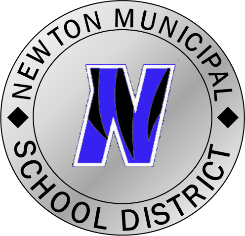 JOB DESCRIPTION TITLE: Counselor - Secondary                                            
 
QUALIFICATIONS:Minimum of valid "AA" Teacher's CertificateSchool Counselor endorsementTwo years of teaching experience 
SUPERVISES:          None
 
REPORTS TO:         Principal/CTE Director
 
JOB GOAL:
To promote the successful academic, social, physical and emotional development of the student; serves as a liaison among students, parents and school staff to assure the maximum development of the students; assist students in understanding themselves by focusing attention of interests, abilities and needs in relation to home and school
 
TYPICAL DUTIES AND RESPONSIBILITIES:
Such duties and responsibilities as may be assigned, including but not limited to:Conducts needs assessment survey of administrators, teachers, and studentsPlans guidance activities based on the results of the needs assessmentsDevelops a guidance calendar which lists on-going and monthly activitiesOrganizes a guidance committee which functions in an advisory capacityProvides individual counselingProvides group guidance and counseling activities based on the assessed needs of students. Group guidance and counseling may include the following topical areas:Orientation to the guidance programPeer pressureBullyingStress managementDrug educationTaking the PSAT/ACT/SATStudy skillsConsults with parents, teachers, administrators and other appropriate individuals regarding services and programs available to/for studentsSupervises the maintenance and disposition of student recordsCoordinates the administration of individual and group achievement and aptitude testsInterprets test results to appropriate parties and supervises the entering of results into the cumulative recordsAssists in the identification of students with special needs, e.g. special education, medical and emotional   Reviews students’ progressRegisters and provides orientation to new students as neededProvides orientation to students from feeder schoolsConducts registration for all studentsApprises parents of actions by counselors on behalf of studentsProvides students with information on guidance services, competency testing and graduation and college admission requirementsCounsels, advises and/or places students in their next step of normal educational progressionReceives and act upon referrals from teachers and other professional staff, parents and agenciesDevelops, maintains, and utilizes list of contacts and working relationships with agencies and appropriate personnel in the public and private sectorAssists parents in the effective use of referral resourcesOrganizes office for effective use and for easy access to students to include the following:Maintains a calendar of eventsMaintains a schedule of appointmentsSubmits reports to the appropriate supervisory personnel upon request/schedule      23. Keeps informed of developments within the profession; maintains active membership in appropriate organizations; participates in staff development programs
      24. Participates as a member of the Teacher Support Team
      25. Performs additional duties as assigned…Supervises preparation and processing of college scholarship and employment applicationsWrites letters of recommendationProvides information and organizes visitations from colleges, employers and militaryPerforms other duties as assigned 
TERMS OF EMPLOYMENT:         
 
Salary in accordance to the certified teacher salary schedule as approved by the Board of Trustees
 
 
EVALUATION:         
Performance of the secondary guidance counselor will be evaluated annually by the supervising principal in accordance with the Mississippi Counselors Assessment Instrument.


FLSA Status:       Exempt